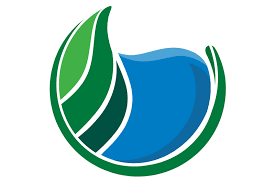 CDFW Terrestrial- Sites 60 day Evaluation Meeting No.4 AgendaSites Reservoir ProjectDate:July 10, 2019Location:HDR Office: 2379 Gateway Oaks Drive, Suite 200 Fleming Conference Room. Or Skype with Call in: 866-583-7984,,1977661Time:11:00 pm – 12:30 pm 11:00 pm – 12:30 pm 11:00 pm – 12:30 pm Purpose: Continue terrestrial 60-day evaluation process. Purpose: Continue terrestrial 60-day evaluation process. Purpose: Continue terrestrial 60-day evaluation process. InviteesInviteesInviteesRob Thomson, Sites Authority Ali Forsythe, Sites AuthorityIan Boyd, CDFWMonique Briard, ICFEllen Berryman, ICFJelica Arsenijevic, HDR John Spranza, HDRAgendaDiscussion TopicTopic LeaderEst Time Introductions/Safety/ AdminJohn Sprazna5 minReview of Action Items from Previous MeetingAli Forsythe15 minContinued discussion of terrestrial species Extended write-upCross walk tableContinued discussion of extent of GGS habitatEllen Berryman and John Howe 60 minNext steps for 60 day scheduleGroup discussion10 min